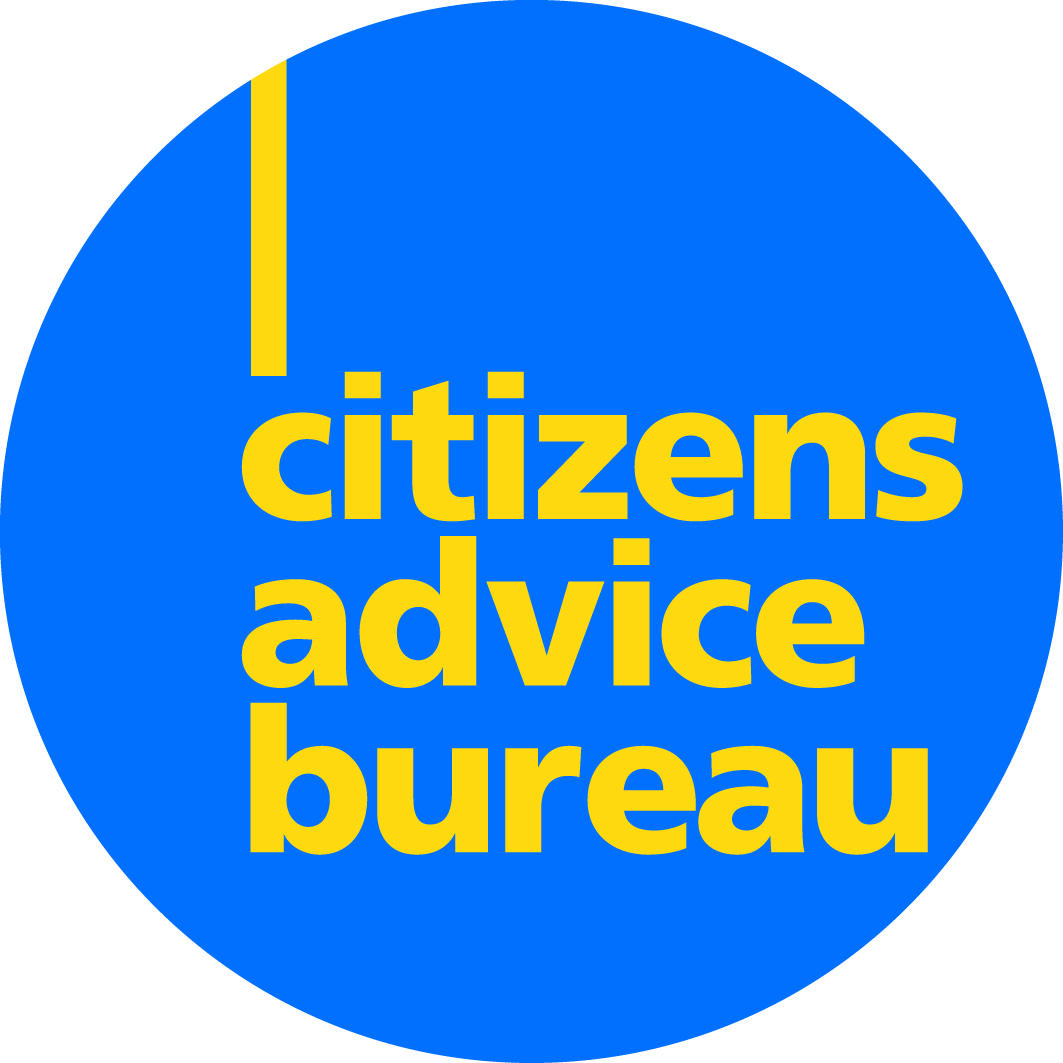 Kincardine and Mearns Citizens Advice BureauFinance Officer Job DescriptionEmployer:	Kincardine and Mearns Citizens Advice BureauJob Title:	Finance Officer Responsible to:  Chief Officer Location: Stonehaven Hours per week: 15Salary:  £22,515 (FTE based on 35 hr p/w)Summary of Main Responsibilities: The Finance Officer contributes to the sound management of the bureau by providing specialist skills in accounts and financial reporting, using SAGE, to the Chief Officer. They also manage and administer wages working with our provider MMG.Key TasksCOMPUTERISED BOOKKEEPING & ACCOUNTSEnsure that all income is accurately recordedDay-to-day bookkeeping using Sage Line 50 Accounts package and Microsoft ExcelMaintain Petty Cash Records Monthly Bank reconciliationQuarterly Budget and Variance analysisQuarterly accounts for Management Committee/Trustees PAYMENT OF SUPPLIERSLiaise with Bureau Manager to:Ensure that goods are ordered in accordance with agreed procedures Ensure that proper documentation is kept for returns and that credit notes are obtainedEnsure that payments are correctly authorisedEnsure that rent, insurance and other periodic payments are made.Check supplier’s statements and deal with queries.Prepare cheques for signature in accordance with the mandate and with supporting documentation.MONITOR BANK ACCOUNTS, LIAISE WITH BANKBe aware of bank requirements and facilities, signatories, passwords etc.Ensure that sufficient funds are available for cash needs.Deal with routine correspondence and form fillingRegularly update cash flow forecastDRAFT ACCOUNTS, PREPARATION FOR AUDIT, LIAISE WITH AUDITORS     Run year end procedures and prepare all reports relating to the accounts.Produce draft accounts and prepare books and documentation for the auditorsLiaise with auditors, respond to queries, comment on their draft accountsUSE OF COMPUTER EQUIPMENT & SOFTWAREMake weekly back-ups of all data Install updates and new software as requiredPREPARE BUDGETS & FORECASTSAssist the Chief Officer to compile an annual budget for the bureau as a whole and for individual projectsGRANT APPLICATIONS & FINANCIAL INFORMATION FOR FUNDERSAssist the Chief Officer to prepare financial information required for funding applications to local authority and other funding bodiesComplete financial monitoring reports and ongoing funding awards as requiredTo assist with fundraising, and to provide data and budgets for fundraising projectsSUPERVISION, STAFF MEETINGS & TRAININGAttend and contribute to staff meetings and one-to-one supervision meetingsThe post holder must be willing to attend trainingAct as Secretary to the Board and attend board meetings Person SpecificationFINANCE OFFICER COMPETENCIES  QUALIFICATIONSFull or part qualified Certified Accounting Technician or equivalent experience.EXPERIENCEAt least 2 years experience of using an accounts package for general bookkeeping, including producing financial reports.Experience in an administrative role.  Experience of working on own initiative in a financial settingExperience of the voluntary sector.Experience of producing financial reports, budgets and information for funders.SKILLS ANDATTRIBUTESAbility to prepare required data for annual accounts.Experience of monitoring budgets.Ability to liaise with auditors, banks and other financial institutions.Self-motivating and able to prioritise own workload to meet deadlines.Works with a high attention to detail. VALUES AND ATTITUDESHonest and trustworthy.Committed to confidentiality.  Friendly and approachable personality.Flexible and co-operative approach to work.Able to work as part of a team.Commitment to equal opportunities. KNOWLEDGE Working Knowledge of Book keeping for business accounting and managing budgetsUse of relevant software (SAGE), spreadsheets and databaseFamiliar with PAYE and NI ContributionsCharity Accounting.OTHERMust be prepared to work flexibly, be able to attend evening meetings (board meetings) when necessary